 Отчет о численности детей, принявших участие в открытых онлайн-уроках, реализуемых с учетом опыта цикла открытых уроков «Проектория», направленных на раннюю профориентациюпо МКОУ СОШ с.п. Нижний КурпДиректор                        А.В. ШериевКол-во образовательных организаций1 классы2 классы3 классы4 классыИтого по ОУМКОУ СОШ с.п. Нижний Курп889934Кол-во образовательных организаций5классы6 классы7 классы8 классы9 классыИтого по ОУМКОУ СОШ с.п. Нижний Курп614118443Кол-во образовательных организаций10 классы11 классыИтого по ОУМКОУ СОШ с.п. Нижний Курп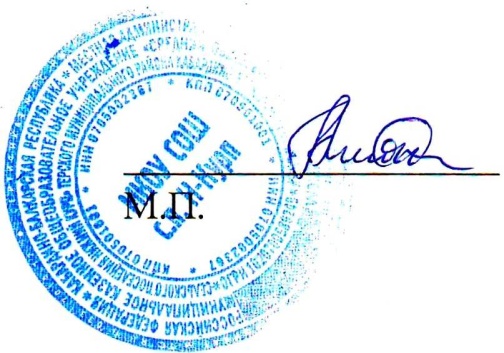 189